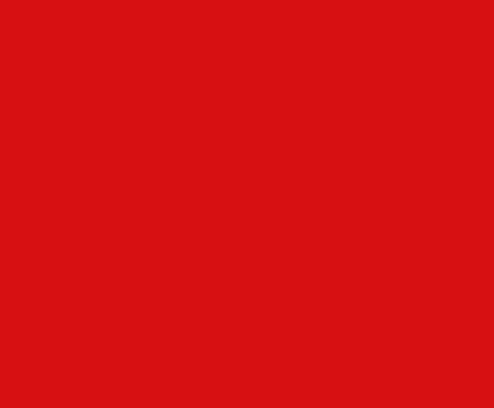 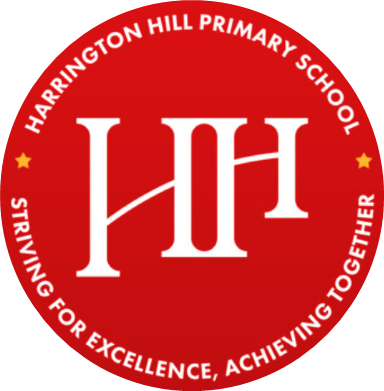 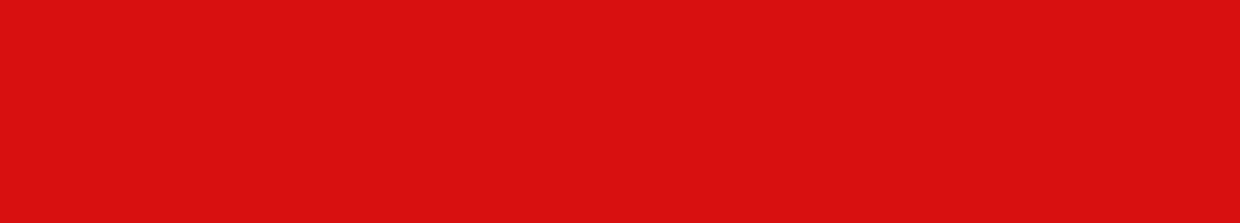 Please complete the form in full. Please note that checks may be carried out to verify the contents of your application form.Please provide names and contact details of 2 referees who may be approached with regard to your suitability to carry out volunteer work with children and young people. Please note that we will accept character references where employment references are not available.I certify that, to the best of my knowledge and belief, all particulars included in my application are correct.I understand and accept that the information I have provided may be used to carry out checks to verify the contents of my application form.Volunteers will also be subject to a satisfactory enhanced DBS clearance (formally CRB) and may be asked to attend a short informal interview.Volunteer Application FormPersonal InformationPersonal InformationPersonal InformationTitleSurname All forenamesCurrent AddressCurrent AddressCurrent AddressPost CodeHome telephone numberMobile telephone numberDate of BirthEmail addressNational Insurance No.Have you ever been barred or restricted from working with or been subject to an investigation involving childrenYes     NoIf Yes, give details separately under confidential coverYes     NoIf Yes, give details separately under confidential coverAre you related to or have a close personal relationship with any, employee or governor?Yes     NoIf yes, please provide details Yes     NoIf yes, please provide details If applying as a parent/guardian volunteer please provide details of children in school.Names:Classes:Please provide details if you are related to or have a close personal relationship with any student currently at this schoolReason for Volunteering in schoolPlease provide a reason why you wish to volunteer. If this is related to a course of study please give details of the course, which college and for what period of time you need to volunteerRelevant Qualifications (eg first aider)Relevant Qualifications (eg first aider)Relevant Qualifications (eg first aider)School/College/Training ProviderDateQualificationAvailability/RequirementAvailability/RequirementPlease indicate below the days of the week and times you would like to or are required to volunteerPlease indicate below the days of the week and times you would like to or are required to volunteerDayTimes available/requiredMondayTuesdayWednesdayThursdayFridayPlease indicate the type of volunteer duties you anticipate undertaking:Other relevant experience, interests and skillsRefereesTitle and NameAddress and Postal CodeTelephone NumberEmailJob TitleRelationship to applicantTitle and NameAddress and Postal CodeTelephone NumberEmailJob TitleRelationship to applicantDeclarationSignaturePrint your nameSignatureDate